Сумська міська радаVІІ СКЛИКАННЯ ХХХVIII СЕСІЯРІШЕННЯ	У зв’язку з рішенням засідання Координаційної ради з розробки Стратегії розвитку міста Суми до 2027 року (протокол № 1 від 15 грудня 2017 року), з метою визначення періоду, на який розробляється Стратегія розвитку міста Суми, керуючись статтею 25 Закону України «Про місцеве самоврядування в Україні», Сумська міська радаВИРІШИЛА:	1. Унести зміни до рішення Сумської міської ради від 30 грудня 2015 року № 204 – МР про міську програму «Відкритий інформаційний простір            м. Суми» на 2016-2018 роки, а саме:1.1. Викласти в новій редакції:- захід 2.1.1. пріоритетного завдання 2.1. «Промоція потенціалуміста Суми» підпрограми 2 «Формування позитивного сприйняттяміста Суми» додатків 2, 3до Програми розділити на заходи 2.1.5(додатки 1-2 до цього рішення);- завдання 2.1 «Промоція потенціалу міста Суми» підпрограми 2«Формування позитивного сприйняття міста Суми» додатку 4(додаток 3 до цього рішення).	2. Організацію виконання даного рішення покласти на заступників міського голови згідно з розподілом обов’язків, контроль - на профільну постійну комісію Сумської міської ради.Секретар Сумської міської ради                                                            А.В. БарановВиконавець: Кубрак О.М.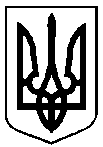 від 28 березня 2018 року № 3172-МРм. СумиПро внесення змін до рішення Сумської міської ради від 30 грудня 2015 року № 204 - МР «Про міську програму «Відкритий інформаційний простір                   м. Суми» на 2016-2018 роки (зі змінами)